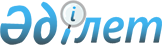 "Жергілікті атқарушы органдардың ветеринария саласындағы қызметті жүзеге асыратын бөлімшелері туралы үлгі ережені бекіту туралы" Қазақстан Республикасы Ауыл шаруашылығы министрінің 2015 жылғы 30 наурыздағы № 7-1/273 бұйрығына өзгерістер енгізу туралыҚазақстан Республикасы Ауыл шаруашылығы министрінің 2021 жылғы 16 наурыздағы № 79 бұйрығы. Қазақстан Республикасының Әділет министрлігінде 2021 жылғы 19 наурызда № 22374 болып тіркелді
      БҰЙЫРАМЫН:
      1. "Жергілікті атқарушы органдардың ветеринария саласындағы қызметті жүзеге асыратын бөлімшелері туралы үлгі ережені бекіту туралы" Қазақстан Республикасы Ауыл шаруашылығы министрінің 2015 жылғы 30 наурыздағы № 7-1/273 бұйрығына (Нормативтік құқықтық актілерді мемлекеттік тіркеу тізілімінде № 11699 болып тіркелген, 2015 жылғы 3 тамызда "Әділет" ақпараттық-құқықтық жүйесінде жарияланған) мынадай өзгерістер енгізілсін:
      көрсетілген бұйрықпен бекітілген Жергілікті атқарушы органдардың ветеринария саласындағы қызметті жүзеге асыратын бөлімшелері туралы үлгі ережеде:
      9-тармақтың 10) тармақшасы мынадай редакцияда жазылсын:
      "10) ауыл шаруашылығы жануарларына бірдейлендіру жүргізуге арналған бұйымдарды (құралдарды) және атрибуттарды тасымалдау (жеткізу) жөніндегі көрсетілетін қызметтерді мемлекеттік сатып алуды жүзеге асыру;";
      10-тармақтың 11) тармақшасы мынадай редакцияда жазылсын:
      "11) ауыл шаруашылығы жануарларына бірдейлендіру жүргізуге арналған бұйымдарды (құралдарды) және атрибуттарды тасымалдау (жеткізу) жөніндегі көрсетілетін қызметтерді мемлекеттік сатып алуды жүзеге асыру;".
      2. Қазақстан Республикасы Ауыл шаруашылығы министрлігінің Ветеринариялық, фитосанитариялық және тамақ қауіпсіздігі департаменті:
      1) осы бұйрықтың Қазақстан Республикасы Әділет министрлігінде мемлекеттік тіркелуін;
      2) осы бұйрық ресми жарияланғаннан кейін оның Қазақстан Республикасы Ауыл шаруашылығы министрлігінің интернет-ресурсында орналастырылуын қамтамасыз етсін.
      3. Осы бұйрықтың орындалуын бақылау жетекшілік ететін Қазақстан Республикасының Ауыл шаруашылығы вице-министріне жүктелсін.
      4. Осы бұйрық алғашқы ресми жарияланған күнінен кейін күнтізбелік он күн өткен соң қолданысқа енгізіледі.
       "КЕЛІСІЛДІ"
      Қазақстан Республикасы
      Ұлттық экономика 
      министрлігі 
					© 2012. Қазақстан Республикасы Әділет министрлігінің «Қазақстан Республикасының Заңнама және құқықтық ақпарат институты» ШЖҚ РМК
				
      Қазақстан Республикасының 
Ауыл шаруашылығы министрі 

С. Омаров
